                                              GVAŠGvaš je podoben pastelu, slikanje z vodnimi barvami z dodatkom bele – kritnost, svetlenje po sušenju, na toniran papir (tudi na druge barvane nosilce); sodobni gvaš z disperzijskimi barvami.Enostavno umetniško delo. Pigmenti + vezivo, mehki čopiči.Gvaš (iz italijanščine guazzo) je slikarska tehnika, pri kateri so kritnim vodenim barvam dodana veziva iz kleja; v nasprotju z akvarelom barvni nanosi niso tekoči.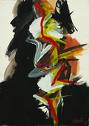 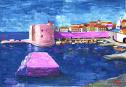 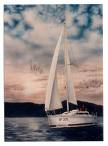 GVAŠ-slikarska tehnika,pri kateri se s pokrivajočimi vodenimi  barvami slika zlasti na papir :slika v gvašu slika v tej tehniki :razstava akvarelov in gvašev.V Vzhodni Aziji je akvarelno slikarstvo s tušem mišljeno kot slikanje s čopičem ter tabelno (knjižno) slikarstvo. Akvarelne barve sestavljajo od pigment, gumiarabikum in voda. Gumiarabikum se topi v vodi v razmerju 1:5 (gumiarabikum:voda). Po približno 24 urah se gumiarabikum popolnoma raztopi in postane po viskoznosti in barvi podoben medu. To zmes je potrebno precediti skozi zelo fino sito in nato v tanki plasti zliti na neporozno podlago (plastično folijo) in pustiti dva dni, da se posuši. Suho snov odluščimo s podlage in na približno 3 cm² suhega gumiarabikuma dodamo čajno žličko pigmenta in nekoliko vode. Ko se gumiarabikum ponovno otopi, je akvarelna barva pripravljena.